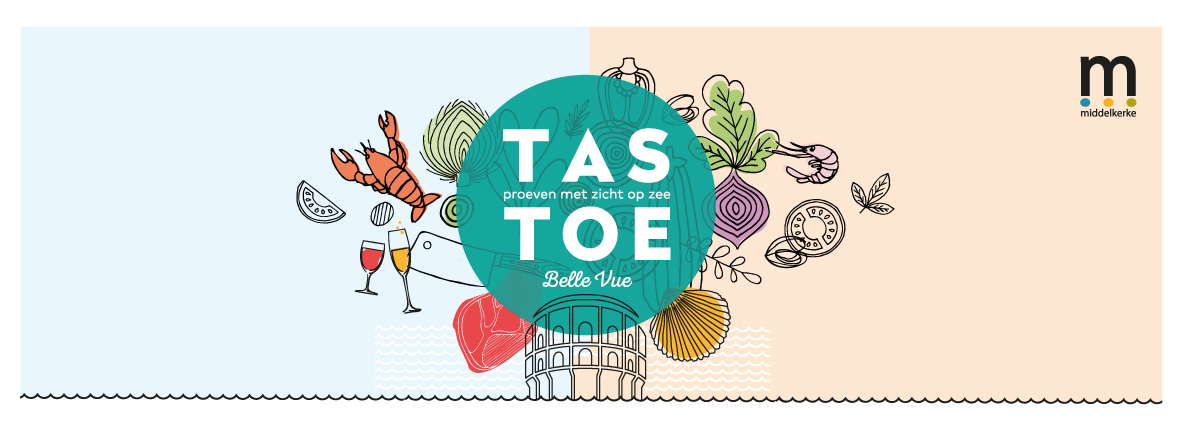 Inschrijvingsformulier (streekproduct) - Tastoe 2020, culinair weekend.Terugmailen naar bram.opstaele@middelkerke.beOpgelet enkel voor Middelkerkse of lokale streekproducten De standhouder voorziet tijdens Tastoe 2020, dat plaatsvindt op 02 en 03 mei 2020:De organisator voorziet tijdens Tastoe 2020 voor de standhouder:BedrijfVertegenwoordigerAdresTelefoonnummerMailWebsiteBtw nummerEnkel droge voeding of voorverpakte producten te koop aanbieden (geen gerechten of geschonken dranken) Niet verkochte items worden teruggenomen.De winst uit de verkoop gaat integraal naar de standhouder.Mooie Inkleding van de stand met het oog op herkenning en beleving. Foto’s, banners, ingrediënten tentoonstellen, productie demonstreren, flyers, een info bord.Voorzien van een aantal producten bedoeld voor ‘proevertjes’Indien mogelijk zelf op een aantal momenten aanwezig zijn in de stand.Standplaats van 1m in een overdekte tentEnthousiast personeel die het volledige weekend de stand bemand en de producten verkoopt.Koeling Promotie via lokale en nationale mediaAanbodVerkoopprijs